Powiatowy Urząd Pracy w Łodzi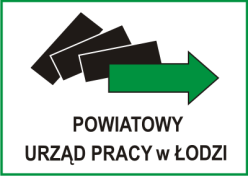 93 - 121 Łódź, ul. Milionowa 91Wydział Administracyjnywww.lodz.praca.gov.pl; e-mail: lol2@praca.gov.plInfolinia urzędów pracy: 19524	Łódź dnia 18.11.2022 r.ZA.263.211.2022.ŁSZ.MAKTUALIZACJA zapytania ofertowegoprowadzonego z wyłączeniem przepisów ustawy z dnia 11 września 2019 r. Prawo zamówień publicznych (Dz. U. z 2022 r.  poz. 1710. z późn. zm.) dotyczące:„Świadczenie usług telekomunikacyjnych oraz dzierżawa centrali telefonicznych PABX 
w budynkach Powiatowego Urzędu Pracy w Łodzi zlokalizowanych przy ul. Milionowej 91 oraz przy ul. Kilińskiego 102/102a” w zakresie pkt. VII. MIEJSCE ORAZ TERMIN SKŁADANIA OFERTOfertę należy przesłać elektronicznie na adres e-mail: przetagi@pup-lodz.pl do dnia 
30 listopada 2022 r. do godz. 12.00. 